4th Year Elective Requirements for Obstetrics & Gynecology Visiting Student Rotation RequirementsStudents should apply through the AAMC’s Visiting Student Application Service (VSAS). Applicants must include the following additional information in VSAS below):Dates of rotation request including alternative rotation request Current CV including USMLE Step 1 score 3. Transcript 4. Brief personal statement including interest in obstetrics and gynecology.DEADLINE: We will accept applications from April 1 through June 5, 2015.Once these items are received, they are reviewed by Dr. AnnaMarie Connolly, Program Director. The applicant is informed via email (copy to the UNC Student Affairs Office) of acceptance as soon as a decision is made. If the applicant is approved for a rotation, he or she must contact the UNC’s Student Affairs office, 919-843-7095 and complete all UNC Student Affairs’ requirements.We will only accept visiting students if space is available after UNC’s drop/add dates (mid June).The Student Affairs Office will confirm placement in a rotation via VSAS, after the appropriate application process has been completed and the rotation dates have been approved.For further information regarding UNC’s Obstetrics & Gynecology Residency program, please visit our website at http://www.med.unc.edu/obgyn/ .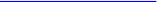 